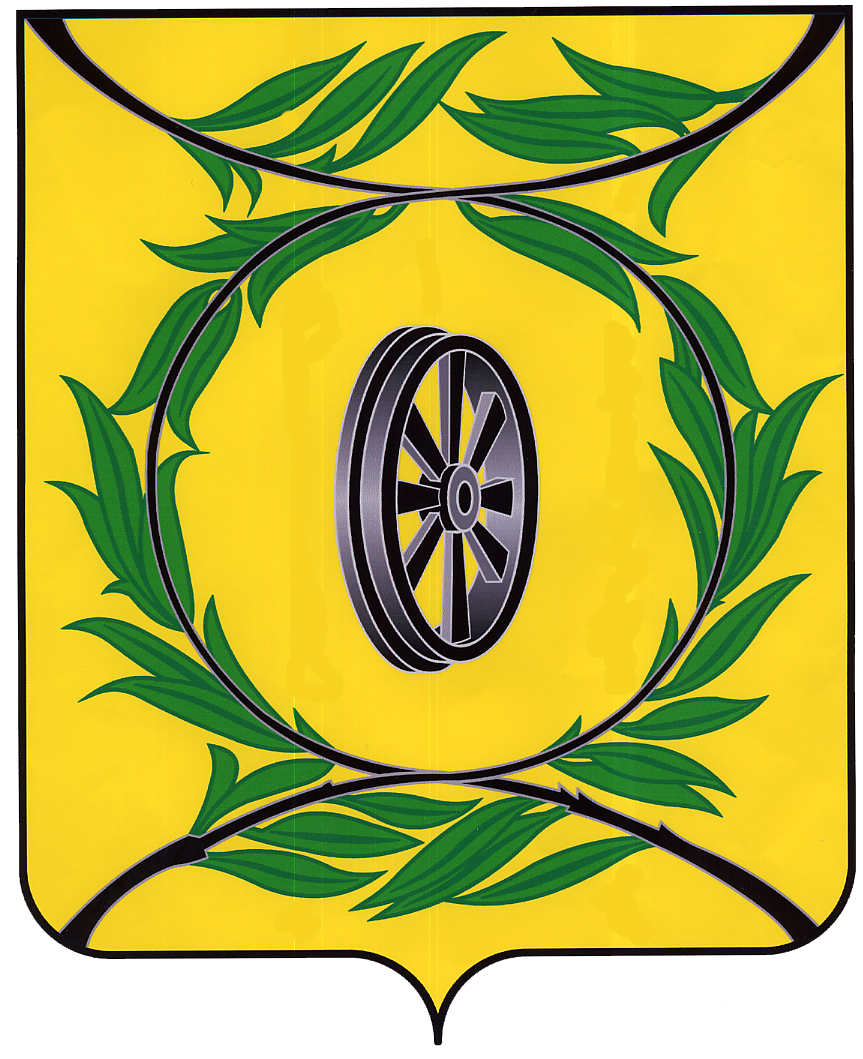 Челябинская областьСОБРАНИЕ ДЕПУТАТОВ КАРТАЛИНСКОГО МУНИЦИПАЛЬНОГО РАЙОНАРЕШЕНИЕ от 25 октября 2018 года № 544                        О внесении изменений и дополнений в решение Собрания депутатов Карталинского муниципального района от 19.12.2017г. № 384 «О бюджете Карталинского муниципального района на 2018 год и на плановый период 2019 и 2020 годовРассмотрев ходатайство администрации Карталинского муниципального района о внесении изменений и дополнений в решение Собрания депутатов Карталинского муниципального района от 19.12.2017г. №384 «О бюджете Карталинского муниципального района на 2018 год и на плановый период 2019 и 2020 годов».Собрание депутатов Карталинского муниципального района РЕШАЕТ: Внести в решение Собрания депутатов Карталинского муниципального района от 19.12.2017г. № 384 «О бюджете Карталинского муниципального района на 2018 год и на плановый период 2019 и 2020 годов» следующие изменения и дополнения:в пункте 1:в абзаце втором цифры «1406480,64» заменить цифрами «1407558,42», цифры «1012585,19» заменить цифрами «1011392,39»;в абзаце третьем цифры «1427453,41» заменить цифрами «1430526,42»;в абзаце четвертом цифры «20972,77» заменить цифрами «22968,00»;в пункте 18 цифры «153599,93» заменить цифрами «156398,96»;в пункте 20 цифры «48669,47» заменить цифрами «48733,27»;в приложении 4:в строкецифры «1427453,41» заменить цифрами «1430526,42»;в строкецифры «87375,61» заменить цифрами «88144,89»;в строкецифры «25941,36» заменить цифрами «26710,64»;после строкидополнить строками следующего содержания:в строкецифры «17089,72» заменить цифрами «17230,65»;в строкецифры «17040,28» заменить цифрами «17181,21»;в строкецифры «4054,38» заменить цифрами «4195,31»;в строкецифры «3880,63» заменить цифрами «4021,56»;в строкецифры «66784,52» заменить цифрами «68779,75»;в строкецифры «43509,97» заменить цифрами «45505,20»;в строкецифры «29844,40» заменить цифрами «31839,63»;в строкецифры «23810,13» заменить цифрами «25805,36»;в строкахцифры «16454,00» заменить цифрами «18449,23»;в строкецифры «88896,19» заменить цифрами «87403,39»;в строкахцифры «750,00» заменить цифрами «1490,00»;в строкахцифры «1040,00» заменить цифрами «300,00»;в строкецифры «43112,36» заменить цифрами «42419,56»;в строкахцифры «29102,26» заменить цифрами «28409,46»;в строкецифры «26973,44» заменить цифрами «26473,44»;в строкахцифры «4351,80» заменить цифрами «3851,80»;в строкахцифры «2000,00» заменить цифрами «1500,00»;в строкецифры «613446,45» заменить цифрами «614538,95»;в строкецифры «21294,43» заменить цифрами «22386,93»;после строкидополнить строками следующего содержания:в строкецифры «70859,71» заменить цифрами «70917,21»;в строкецифры «9194,70» заменить цифрами «9252,20»;после строкидополнить строками следующего содержания:в строкецифры «30667,24» заменить цифрами «30954,74»;в строкецифры «782,70» заменить цифрами «1070,20»;после строкидополнить строками следующего содержания:в строкецифры «100040,47» заменить цифрами «100104,27»;в строкахцифры «48669,47» заменить цифрами «48733,27»;в приложении 6:в строкецифры «1427453,41» заменить цифрами «1430526,42»;в строкецифры «88845,32» заменить цифрами «89132,82»;в строкецифры «30667,24» заменить цифрами «30954,74»;в строкецифры «782,70» заменить цифрами «1070,20»;после строкидополнить строками следующего содержания:в строкецифры «120685,72» заменить цифрами «120749,52»;в строкецифры «100040,47» заменить цифрами «100104,27»;в строкахцифры «48669,47» заменить цифрами «48733,27»;в строкецифры «156096,96» заменить цифрами «156899,39»;в строкецифры «59071,27» заменить цифрами «61066,50»;в строкецифры «43509,97» заменить цифрами «45505,20»;в строкецифры «29844,40» заменить цифрами «31839,63»;в строкецифры «23810,13» заменить цифрами «25805,36»;в строкахцифры «16454,00» заменить цифрами «18449,23»;в строкецифры «86718,19» заменить цифрами «85525,39»;в строкахцифры «750,00» заменить цифрами «1490,00»;в строкахцифры «1040,00» заменить цифрами «300,00»;в строкецифры «43112,36» заменить цифрами «41419,56»;в строкахцифры «29102,26» заменить цифрами «28409,46»;в строкецифры «26973,44» заменить цифрами «26473,44»;в строкахцифры «4351,80» заменить цифрами «3851,80»;в строкахцифры «2000,00» заменить цифрами «1500,00»;в строкецифры «130095,56» заменить цифрами «130153,06»;в строкецифры «70812,81» заменить цифрами «70870,31»;в строкецифры «9090,30» заменить цифрами «9147,80»;после строкидополнить строками следующего содержания:в строкецифры «597236,90» заменить цифрами «598329,40»;в строкецифры «578839,60» заменить цифрами «579932,10»;в строкецифры «21294,43» заменить цифрами «22386,93»;после строкидополнить строками следующего содержания:в строкецифры «21714,98» заменить цифрами «22484,26»;в строкахцифры «15992,48» заменить цифрами «16761,76»;после строкидополнить строками следующего содержания:в строкецифры «9195,68» заменить цифрами «9336,61»;в строкецифры «9149,78» заменить цифрами «9290,71»;в строкецифры «4054,38» заменить цифрами «4195,31»;в строкецифры «3880,63» заменить цифрами «4021,56»;таблицу 2,4,6 приложения 13 изложить в новой редакции (приложение 1 к настоящему решению);приложение 15 изложить в новой редакции (приложение 2 к настоящему решению).Направить данное решение администрации Карталинского муниципального района для опубликования в газете «Карталинская новь». Настоящее решение вступает в силу с момента официального опубликования.Председатель Собрания депутатовКарталинского муниципального района					В.К. ДемедюкПриложение 1к решению Собрания депутатовКарталинского муниципального районаот 25 октября 2018 года №544   Приложение 13к решению Собрания депутатовКарталинского муниципального районаот 19 декабря 2017 года № 384Таблица 2Приложения 13Приложение 2к решению Собрания депутатовКарталинского муниципального районаот 25 октября 2018 года № 544    Приложение 15к решению Собрания депутатовКарталинского муниципального районаот 19 декабря 2017 года № 384Источники внутреннего финансирования дефицита местного бюджета                 на 2018 годтыс. рублейВсего1427453,41Общегосударственные вопросы010087375,61Другие общегосударственные вопросы011325941,36Закупка товаров, работ и услуг для обеспечения государственных (муниципальных) нужд011327 0 07 000272004617,00Муниципальная программа "Приобретение жилищного фонда, предоставляемого по договорам специализированного (служебного) найма работникам бюджетной сферы Карталинского муниципального района на 2016-2018 годы"011344 0 00 00000628,35Капитальные вложения в объекты муниципальной собственности011344 0  09 00000628,35Мероприятия на приобретение жилищного фонда, предоставляемого по договорам специализированного (служебного) найма работникам бюджетной сферы011344 0 09 00044628,35Капитальные вложения в объекты государственной (муниципальной) собственности011344 0 09 00044400628,35Непрограммные направления деятельности011399 0 00 0000017089,72Расходы органов местного самоуправления011399 0 04 0000017040,28Содержание и обслуживание казны Карталинского муниципального района011399 0 04 090014054,38Закупка товаров, работ и услуг для обеспечения государственных (муниципальных) нужд011399 0 04 090012003880,63Национальная экономика040066784,52Дорожное хозяйство (дорожные фонды)040943509,97Муниципальная программа "Развитие дорожного хозяйства в Карталинском муниципальном районе на 2017-2020 годы"040929 0 00 0000029844,40Иные межбюджетные трансферты местным бюджетам040929 0 03 0000023810,13Мероприятия по развитию дорожного хозяйства040929 0 03 0002916454,00Межбюджетные трансферты040929 0 03 0002950016454,00Жилищно-коммунальное хозяйство050088596,19Иные межбюджетные трансферты местным бюджетам050215 0 03 00000750,00Мероприятия по реализации муниципальной Программы "Чистая вода"050215 0 00 00015750,00Межбюджетные трансферты050215 0 00 00015500750,00Иные расходы на реализацию отраслевых мероприятий050215 0 07 000001040,00Мероприятия по реализации муниципальной Программы "Чистая вода"050215 0 07 000151040,00Закупка товаров, работ и услуг для обеспечения государственных (муниципальных) нужд050215 0 07 000152001040,00Благоустройство050343112,36Муниципальная программа "Реализация полномочий по решению вопросов местного значения Карталинского городского поселения на 2017-2020 годы"050348 0 00 0000029102,26Подпрограмма "Благоустройство"050348 8 00 0000029102,26Иные расходы на реализацию отраслевых мероприятий050348 8 07 0000029102,26Мероприятия по благоустройству050348 8 07 0353029102,26Закупка товаров, работ и услуг для обеспечения государственных (муниципальных) нужд050348 8 07 0353020029102,26Другие вопросы в области жилищно-коммунального хозяйства050526973,44Муниципальная программа "Реализация полномочий по решению вопросов местного значения Карталинского городского поселения на 2017-2020 годы"050548 0 00 000004351,80Подпрограмма "Другие вопросы в области жилищно-коммунального хозяйства"050548 9 00 000004351,80Иные расходы на реализацию отраслевых мероприятий050548 9 07 000002000,00Мероприятия по развитию газификации050548 9 07 035402000,00Закупка товаров, работ и услуг для обеспечения государственных (муниципальных) нужд050548 9 07 035402002000,00Образование0700613446,45Другие вопросы в области образования070921294,43Закупка товаров, работ и услуг для обеспечения государственных (муниципальных) нужд070905 0 04 000052005,00Муниципальная Программа "Поддержка молодых специалистов, работающих в учреждениях социальной сферы Карталинского муниципального района, на 2016-2018 годы"070945 0 00 00000 1092,50Иные расходы на реализацию отраслевых мероприятий070945 0 07 000001092,50Мероприятия по поддержке молодых специалистов070945 0 07 000451092,50Расходы на выплаты персоналу в целях обеспечения выполнения функций государственными (муниципальными) органами, казенными учреждениями, органами управления государственными внебюджетными фондами070945 0 07 000451001092,50Культура, кинематография080070859,71Другие вопросы в области культуры, кинематографии08049194,70Расходы на выплаты персоналу в целях обеспечения выполнения функций государственными (муниципальными) органами, казенными учреждениями, органами управления государственными внебюджетными фондами080442 0 99 71680100800,00Муниципальная Программа "Поддержка молодых специалистов, работающих в учреждениях социальной сферы Карталинского муниципального района, на 2016-2018 годы"080445 0 00 00000 57,50Иные расходы на реализацию отраслевых мероприятий080445 0 07 0000057,50Мероприятия по поддержке молодых специалистов080445 0 07 0004557,50Расходы на выплаты персоналу в целях обеспечения выполнения функций государственными (муниципальными) органами, казенными учреждениями, органами управления государственными внебюджетными фондами080445 0 07 0004510057,50Здравоохранение090030667,24Другие вопросы в области здравоохранения0909782,70Предоставление субсидий бюджетным, автономным учреждениям и иным некоммерческим организациям090932 0 20 26000600200,00Муниципальная Программа "Поддержка молодых специалистов, работающих в учреждениях социальной сферы Карталинского муниципального района, на 2016-2018 годы"090945 0 00 00000 287,50Иные расходы на реализацию отраслевых мероприятий090945 0 07 00000287,50Мероприятия по поддержке молодых специалистов090945 0 07 00045287,50Расходы на выплаты персоналу в целях обеспечения выполнения функций государственными (муниципальными) органами, казенными учреждениями, органами управления государственными внебюджетными фондами090945 0 07 00045100287,50Межбюджетные трансферты общего характера бюджетам субъектов Российской Федерации и муниципальных образований 1400100040,47Иные дотации140248669,47Муниципальная программа "Управление муниципальными финансами в Карталинском муниципальном районе на 2017-2020 годы"140241 0 00 0000048669,47Подпрограмма "Поддержка усилий органов местного самоуправления по обеспечению сбалансированности бюджетов поселений Карталинского муниципального района на 2017-2020 годы"140241 2 00 0000048669,47Дотации местным бюджетам140241 2 12 0000048669,47Дотации на поддержку мер по обеспечению сбалансированности местных бюджетов140241 2 12 5170048669,47 Межбюджетные трансферты140241 2 12 5170050048669,47Всего1427453,41Администрация Карталинского муниципального района65288845,32Здравоохранение652090030667,24Другие вопросы в области здравоохранения6520909782,70Предоставление субсидий бюджетным, автономным учреждениям и иным некоммерческим организациям652090932 0 20 26000600200,00Муниципальная Программа "Поддержка молодых специалистов, работающих в учреждениях социальной сферы Карталинского муниципального района, на 2016-2018 годы"652090945 0 00 00000  287,50Иные расходы на реализацию отраслевых мероприятий652090945 0 07 00000  287,50Мероприятия по поддержке молодых специалистов652090945 0 07 00045  287,50Расходы на выплаты персоналу в целях обеспечения выполнения функций государственными (муниципальными) органами, казенными учреждениями, органами управления государственными внебюджетными фондами652090945 0 07 00045 100287,50Финансовое управление Карталинского муниципального района653120685,72Межбюджетные трансферты общего характера бюджетам субъектов Российской Федерации и муниципальных образований 6531400100040,47Иные дотации653140248669,47Муниципальная программа "Управление муниципальными финансами в Карталинском муниципальном районе на 2017-2020 годы"653140241 0 00 0000048669,47Подпрограмма "Поддержка усилий органов местного самоуправления по обеспечению сбалансированности бюджетов поселений Карталинского муниципального района на 2017-2020 годы"653140241 2 00 0000048669,47Дотации местным бюджетам653140241 2 12 0000048669,47Дотации на поддержку мер по обеспечению сбалансированности местных бюджетов653140241 2 12 5170048669,47 Межбюджетные трансферты653140241 2 12 5170050048669,47Управление строительства, инфраструктуры и жилищно-коммунального хозяйства Карталинского муниципального района654156096,96Национальная экономика654040059071,27Дорожное хозяйство (дорожные фонды)654040943509,97Муниципальная программа "Развитие дорожного хозяйства в Карталинском муниципальном районе на 2017-2020 годы"654040929 0 00 0000029844,40Иные межбюджетные трансферты местным бюджетам654040929 0 03 0000023810,13Мероприятия по развитию дорожного хозяйства654040929 0 03 0002916454,00Межбюджетные трансферты654040929 0 03 0002950016454,00Жилищно-коммунальное хозяйство654050086718,19Иные межбюджетные трансферты местным бюджетам654050215 0 03 00000750,00Межбюджетные трансферты из бюджета муниципального района бюджетам поселений в соответствии с заключенными соглашениями654050215 0 03 00015750,00Межбюджетные трансферты654050215 0 03 00015500750,00Иные расходы на реализацию отраслевых мероприятий654050215 0 07 000001040,00Мероприятия по реализации муниципальной Программы "Чистая вода"654050215 0 07 000151040,00Закупка товаров, работ и услуг для обеспечения государственных (муниципальных) нужд654050215 0 07 000152001040,00Благоустройство654050343112,36Муниципальная программа "Реализация полномочий по решению вопросов местного значения Карталинского городского поселения на 2017-2020 годы"654050348 0 00 0000029102,26Подпрограмма "Благоустройство"654050348 8 00 0000029102,26Иные расходы на реализацию отраслевых мероприятий654050348 8 07 0000029102,26Мероприятия по благоустройству654050348 8 07 0353029102,26Закупка товаров, работ и услуг для обеспечения государственных (муниципальных) нужд654050348 8 07 0353020029102,26Другие вопросы в области жилищно-коммунального хозяйства654050526973,44Муниципальная программа "Реализация полномочий по решению вопросов местного значения Карталинского городского поселения на 2017-2020 годы"654050548 0 00 000004351,80Подпрограмма "Другие вопросы в области жилищно-коммунального хозяйства"654050548 9 00 000004351,80Иные расходы на реализацию отраслевых мероприятий654050548 9 07 000002000,00Мероприятия по развитию газификации654050548 9 07 035402000,00Закупка товаров, работ и услуг для обеспечения государственных (муниципальных) нужд654050548 9 07 035402002000,00Управление по делам культуры и спорта Карталинского муниципального района655130095,56Культура, кинематография655080070812,81Другие вопросы в области культуры, кинематографии65508049090,30Расходы на выплаты персоналу в целях обеспечения выполнения функций государственными (муниципальными) органами, казенными учреждениями, органами управления государственными внебюджетными фондами655080442 0 99 71680100800,00Муниципальная Программа "Поддержка молодых специалистов, работающих в учреждениях социальной сферы Карталинского муниципального района, на 2016-2018 годы"655080445 0 00 00000 57,50Иные расходы на реализацию отраслевых мероприятий655080445 0 07 00000 57,50Мероприятия по поддержке молодых специалистов655080445 0 07 0004557,50Расходы на выплаты персоналу в целях обеспечения выполнения функций государственными (муниципальными) органами, казенными учреждениями, органами управления государственными внебюджетными фондами655080445 0 07 0004510057,50Управление образования Карталинского муниципального района656597236,90Образование6560700578839,60Другие вопросы в области образования656070921294,43Закупка товаров, работ и услуг для обеспечения государственных (муниципальных) нужд656070905 0 04 000052005,00Муниципальная Программа "Поддержка молодых специалистов, работающих в учреждениях социальной сферы Карталинского муниципального района, на 2016-2018 годы"656070945 0 00 00000 1092,50Иные расходы на реализацию отраслевых мероприятий656070945 0 07 00000 1092,50Мероприятия по поддержке молодых специалистов656070945 0 07 000451092,50Расходы на выплаты персоналу в целях обеспечения выполнения функций государственными (муниципальными) органами, казенными учреждениями, органами управления государственными внебюджетными фондами655070945 0 07 000451001092,50Управление по имущественной и земельной политике   Карталинского муниципального района66221714,98Общегосударственные вопросы662010015992,48Другие общегосударственные вопросы662011315992,48Закупка товаров, работ и услуг для обеспечения государственных (муниципальных) нужд662011327 0 07 000272004617,00Муниципальная программа "Приобретение жилищного фонда, предоставляемого по договорам специализированного (служебного) найма работникам бюджетной сферы Карталинского муниципального района на 2016-2018 годы"662 011344 0 00 00000 628,35 Капитальные вложения в объекты муниципальной собственности662011344 0 09 00000 628,35 Мероприятия на приобретение жилищного фонда, предоставляемого по договорам специализированного (служебного) найма работникам бюджетной сферы662011344 0 09 00044628,35Капитальные вложения в объекты государственной (муниципальной) собственности662011344 0 09 00044400628,35Непрограммные направления деятельности662011399 0 00 000009195,68Расходы органов местного самоуправления662011399 0 04 000009149,78Содержание и обслуживание казны Карталинского муниципального района662011399 0 04 090014054,38Закупка товаров, работ и услуг для обеспечения государственных (муниципальных) нужд662011399 0 04 090012003880,63Распределение дотаций на поддержку мер по обеспечению сбалансированности местных бюджетов на 2018 год Распределение дотаций на поддержку мер по обеспечению сбалансированности местных бюджетов на 2018 год тыс. руб.Наименование поселенияСуммаАнненское сельское поселение2269,64Варшавское сельское поселение3467,58Великопетровское сельское поселение4275,48Еленинское сельское поселение11195,99Карталинское городское поселениеМичуринское сельское поселение3489,07Неплюевское сельское поселение3913,15Полтавское сельское поселение3687,15Снежненское сельское поселение5144,52Сухореченское сельское поселение4292,16Южно-Степное сельское поселение6998,53ВСЕГО48733,27Таблица 4Приложения 13Распределение иных межбюджетных трансфертов из бюджета муниципального района бюджетам поселений в соответствии с заключенными соглашениями на осуществление дорожной деятельности в отношении автомобильных дорог местного значения в границах населенных пунктов поселения и обеспечение безопасности дорожного движения на них, включая создание и обеспечение функционирования парковок (парковочных мест), осуществление муниципального контроля за сохранностью автомобильных дорог местного значения в границах населенных пунктов поселения, а также осуществление иных полномочий в области использования автомобильных дорог и осуществления дорожной деятельности в соответствии с законодательством Российской Федерации на 2018 годРаспределение иных межбюджетных трансфертов из бюджета муниципального района бюджетам поселений в соответствии с заключенными соглашениями на осуществление дорожной деятельности в отношении автомобильных дорог местного значения в границах населенных пунктов поселения и обеспечение безопасности дорожного движения на них, включая создание и обеспечение функционирования парковок (парковочных мест), осуществление муниципального контроля за сохранностью автомобильных дорог местного значения в границах населенных пунктов поселения, а также осуществление иных полномочий в области использования автомобильных дорог и осуществления дорожной деятельности в соответствии с законодательством Российской Федерации на 2018 годтыс. руб.Наименование поселенияСуммаАнненское сельское поселение2606,00Варшавское сельское поселение692,00Великопетровское сельское поселение1328,00Еленинское сельское поселение4307,23Карталинское городское поселениеМичуринское сельское поселение2512,00Неплюевское сельское поселение1120,00Полтавское сельское поселение1500,00Снежненское сельское поселение1448,00Сухореченское сельское поселение8624,13Южно-Степное сельское поселение1668,00ВСЕГО25805,36Таблица 6Приложения 13Распределение иных межбюджетных трансфертов из бюджета муниципального района бюджетам поселений в соответствии с заключенными соглашениями на организацию в границах поселения тепло- и водоснабжения населения, водоотведения, снабжения населения топливом в пределах полномочий, установленных законодательством Российской Федерации на 2018 годРаспределение иных межбюджетных трансфертов из бюджета муниципального района бюджетам поселений в соответствии с заключенными соглашениями на организацию в границах поселения тепло- и водоснабжения населения, водоотведения, снабжения населения топливом в пределах полномочий, установленных законодательством Российской Федерации на 2018 годтыс. руб.Наименование поселенияСуммаАнненское сельское поселение510,80Варшавское сельское поселение630,80Великопетровское сельское поселение306,76Еленинское сельское поселение845,80Карталинское городское поселениеМичуринское сельское поселение340,93Неплюевское сельское поселение183,20Полтавское сельское поселение310,70Снежненское сельское поселение391,10Сухореченское сельское поселение285,14Южно-Степное сельское поселение1060,80ВСЕГО4866,03Код бюджетной классификации Российской ФедерацииНаименование источника средствСумма01 00 00 00 00 0000 000Источники внутреннего финансирования дефицитов бюджетов22968,0001 05 00 00 00 0000 000Изменение остатков средств на счетах по учету средств бюджетов22968,0001 05 00 00 00 0000 600Уменьшение остатков средств бюджетов22968,0001 05 02 00 00 0000 600Уменьшение прочих остатков средств бюджетов22968,0001 05 02 01 00 0000 610Уменьшение прочих остатков денежных средств бюджетов22968,0001 05 02 01 05 0000 610Уменьшение прочих остатков денежных средств бюджетов муниципальных районов22968,00